Об утверждении стоимости одногоквадратного метра жилья в муниципальномрайоне Богатовский Самарской области на 1 квартал  2019 годВ целях исполнения положений Жилищного кодекса Российской Федерации и закона Самарской области «О жилище» от 05.07.2005 г. №139– ГД Собрание Представителей муниципального района Богатовский Самарской областиРЕШИЛО:1.Утвердить стоимость одного квадратного метра жилья на 1 квартал 2019 год по муниципальному району Богатовский Самарской области  в размере 25 500 рублей.2.Контроль за исполнением настоящего Решения возложить на председателя Общественной комиссии по жилищным вопросам при администрации муниципального района Богатовский Самарской области   (Гузева С.А)3.Опубликовать настоящее Решение в районной газете «Красное знамя».4. Настоящее Решение вступает в силу с момента опубликования.Зам. Председателя Собрания Представителеймуниципального района Богатовский Самарской области                                                                            А.И.Есипов                                                  Глава  муниципального района Богатовский Самарской области                                                     В.В. Туркин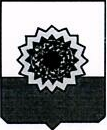 СОБРАНИЕ ПРЕДСТАВИТЕЛЕЙ МУНИЦИПАЛЬНОГО РАЙОНА БОГАТОВСКИЙСАМАРСКОЙ ОБЛАСТИРЕШЕНИЕ            №_____ от  «_____»__________  20______ПРОЕКТ